PIELIKUMSAPSTIPRINĀTSar Limbažu novada domes 26.08.2021. sēdes lēmumu Nr.135(protokols Nr.5, 30.§) Nekustamā īpašuma– Limbažu iela 8, Alojā, Limbažu novadā, nomas tiesību izsoles noteikumiAlojā 1.Vispārīgie noteikumi1.1 Noteikumi nosaka pašvaldības nekustamā īpašuma nomas tiesību izsoles kārtību: izsoles objektu, izsoles norisi, pretendentu pieteikšanās un vairāksolīšanas kārtību, izsoles rezultātu apstiprināšanas kārtību.1.2. Nomas tiesību izsoles mērķis ir noteikt konkrētas pašvaldības nekustamā īpašuma – Limbažu iela 8, Alojā, Limbažu novadā,  daļas nomnieku, kurš piedāvā izdevīgāko finansiālo piedāvājumu nomas tiesību nodibināšanai.1.3 Nomas tiesību izsoli rīko Limbažu novada pašvaldības Alojas administrācijas Pašvaldības īpašuma privatizācijas un atsavināšanas komisija. Komisija atbild par izsoles norisi un ar to saistīto lēmumu pieņemšanu.1.4.Izsole notiek kā atklāta finanšu piedāvājuma – nomas tiesību mēneša maksas summas par nomas objektu – vairāksolīšana. Pretendents, kurš piedāvā augstāko nomas maksu par nomas objektu mēnesī, tiek atzīts par izsoles uzvarētāju un iegūst pašvaldības Nekustamā īpašuma – Limbažu iela 8, Aloja (kadastra numurs 6607 002 0008) daļas, kas sastāv no biroja ēkas ar kadastra apzīmējumu: 6607 002 0008 001,  daļas no saimniecības ēkas ar kadastra apzīmējumu: 6607 002 0008 002 (telpas Nr.2 -13,0 m2 platībā, Nr. – 3,8 m2 platība, Nr.4 – 12,6 m2 platībā) un zemes vienības ar kadastra apzīmējumu: 6607 002 0008, daļas 0,24 ha platībā, nomas tiesības uz 30 (trīsdesmit) gadiem no nomas līguma noslēgšanas dienas.2.Izsoles objekts2.1.Izsoles objekts ir Limbažu novada pašvaldībai piederoša nekustamā īpašuma Limbažu iela 8, Aloja (kadastra numurs 6607 002 0008) daļa, kas sastāv no biroja ēkas ar kadastra apzīmējumu: 6607 002 0008 001,  daļas no saimniecības ēkas ar kadastra apzīmējumu: 6607 002 0008 002 (telpas Nr.2 -13,0 m2 platībā, Nr. – 3,8 m2 platība, Nr.4 – 12,6 m2 platībā) un zemes vienības ar kadastra apzīmējumu: 6607 002 0008, daļas 0,24 ha platībā, (turpmāk – Objekts) nomas tiesības, kas tiek izsolītas atklātā mutvārdu izsolē ar augšupejošu soli (turpmāk – izsole).2.3.Objekta izmantošanas veids – biroja vajadzībām.2.4.Izsoles sākumcena nomas Objektam tiek noteikta – 116,00 EUR (viens simts sešpadsmit eiro 00 centi) mēnesī bez PVN.2.5.Izsoles solis tiek noteikts 5,00 EUR (pieci eiro) apmērā pie mēneša maksas.2.6. Nomnieks kompensē neatkarīgā vērtētāja atlīdzības summu EUR 60,50 (sešdesmit eiro un 50 centi).2.7. Nomnieks nodrošina biedrībai “Dzīvnieku atbalsts” bez maksas piekļuvi saimniecības ēkai ar kadastra apzīmējumu: 6607 002 0008 002. 2.8.Nekustamā īpašuma nomas tiesību ilgums: trīsdesmit gadi.3.Izsoles dalībnieku reģistrācija3.1.Izsoles dalībnieku reģistrācija notiek katru darba dienu no publikācijas brīža Alojas administrācijas mājas lapā www.aloja.lv līdz 2021.gada 14. septembra plkst.9:40, Alojas administrācijā, Jūras ielā 13, Alojā, Limbažu novadā.3.2. Izsoles dalības pretendentam ne vēlāk kā līdz 2021.gada 14. septembra pulksten 9:40 jāpārskaita Alojas administrācijas kontā – AS „Swedbank”, bankas kods HABALV22, konta Nr. LV12HABA0551026085817: dalības maksa – 15,00 EUR (piecpadsmit eiro un 00 centi).3.3.Par izsoles dalībnieku var kļūt jebkura fiziska vai juridiska persona, kura saskaņā ar Latvijas Republikā spēkā esošajiem normatīvajiem aktiem ir tiesīga piedalīties izsolē un iegūt nomas tiesības. 3.4.Fiziska persona, reģistrējoties dalībai izsolē, uzrāda personu apliecinošu dokumentu un iesniedz šādus dokumentus:3.4.1.Izsoles komisijai adresētu pieteikumu par vēlēšanos piedalīties izsolē saskaņā ar šiem noteikumiem;3.4.2. Dokumentu, kas apliecina dalības maksas samaksu.3.5.Juridiska persona, reģistrējoties dalībai izsolē, iesniedz šādus dokumentus:3.5.1.Izsoles komisijai adresētu pieteikumu par vēlēšanos piedalīties izsolē saskaņā ar šiem noteikumiem;3.5.2.Pārstāvja pilnvara;3.5.3. Dokumentu, kas apliecina dalības maksas samaksu.3.6.Ja persona ir izpildījusi šo noteikumu 3. punkta prasības, tā tiek reģistrēta izsoles dalībnieku reģistrācijas lapā, kurā norāda dalībnieka kārtas Nr., fiziskai personai – vārdu, uzvārdu, personas kodu, dzīvesvietas adresi, juridiskai personai – nosaukumu, reģistrācijas Nr., juridisko adresi. 3.7.Izsoles dalībnieku reģistrācija tiek uzsākta pēc paziņojuma par izsoli publicēšanas.3.8.Izsoles dalībnieks netiek reģistrēts, ja:3.8.1.Nav iesniedzis visus prasītos dokumentus;3.8.2.Vēl nav iestājies vai jau ir beidzies dalībnieku reģistrācijas termiņš. 4.Izsoles norise4.1.Izsole notiek Alojas novada domes ēkā, Jūras ielā 13, Alojā, Alojas novadā, 2021.gada 14. septembrī plkst.10:00.4.2.Izsole var notikt arī tad, ja reģistrējies un uz izsoli ieradies ir tikai viens dalībnieks. 4.3.Izsoles dalībnieki pirms izsoles sākšanas paraksta izsoles noteikumus.4.4.Izsoles gaita tiek protokolēta. Izsoles protokolā atspoguļo visas Komisijas priekšsēdētāja un izsoles dalībnieku darbības izsoles gaitā. Protokolu paraksta visi komisijas locekļi.4.5.Komisijas priekšsēdētājs, atklājot izsoli, iepazīstina ar komisijas sastāvu un pārliecinās par izsoles dalībnieku ierašanos saskaņā ar dalībnieku reģistrācijas sarakstu.4.6.Izsoles dalībnieku sarakstā ieraksta katra dalībnieka vārdu, uzvārdu vai nosaukumu, kā arī to pārstāvju, pilnvarotās personas vārdu un uzvārdu. Pilnvarotajai personai jāiesniedz pilnvara, pārstāvim jāuzrāda dokuments, kas apliecina tā pārstāvības tiesības.4.7.Gadījumā, ja kāds no pretendentiem nav ieradies uz izsoli noteiktajā laikā un vietā, Komisija nepielaiž viņu izsolei. Ja uz izsoli 15 minūšu laikā pēc izsoles sākuma neierodas neviens no reģistrētajiem dalībniekiem, izsole tiek uzskatīta par nenotikušu.4.8.Izsoles vadītājs īsi raksturo izsolei piedāvāto nomas objektu, nomas maksas apmēra sākumcenu, kā arī nosauc izsoles soli.4.9.Ja uz Objekta nomas tiesībām pretendē tikai viens izsoles dalībnieks, nomas tiesības iegūst šis vienīgais izsoles dalībnieks par summu, ko veido nomas maksas sākumcena, kas pārsolīta vismaz par vienu izsoles soli.4.10.Solīšana notiek tikai pa vienam izsoles solim.4.11.Pēc izsoles vadītāja ziņojuma sākas solīšanas process.4.12.Izsoles vadītājs nosauc izsolāmā nekustamā īpašuma sākotnējo cenu.4.13.Izsoles dalībnieki solīšanas procesā paceļ savu reģistrācijas kartīti ar numuru. Izsoles vadītājs paziņo solītāja reģistrācijas numuru un piedāvāto cenu. Ja neviens no dalībniekiem vairs augstāku cenu nepiedāvā, izsoles vadītājs trīs reizes atkārto pēdējo augstāko cenu un fiksē to. Dalībnieka reģistrācijas numurs un solītā cena tiek ierakstīti protokolā.4.14.Procesa gaitā, atsakoties no turpmākās solīšanas, katrs izsoles dalībnieks apstiprina ar parakstu izsoles protokolā savu pēdējo solīto cenu.4.15.Dalībnieks, kas piedāvājis visaugstāko cenu, pēc nosolīšanas ar savu parakstu protokolā apliecina tajā norādītās cenas atbilstību nosolītajai cenai.4.16. Dalības maksa netiek atmaksātā.5.Nenotikusi izsole.5.1.Izsole atzīstama par nenotikušu, ja:5.1.1.noteiktajā laikā, ir reģistrējušies vairāk par vienu dalībnieku, bet uz izsoli neviens neierodas;5.1.2.neviens dalībnieks nav pārsolījis izsoles sākumcenu;5.1.3.noteiktajā termiņā neviens dalībnieks nav reģistrējies.6.Izsoles rezultātu apstiprināšana un līguma slēgšana.6.1.Izsoles uzvarētājs uzņemas atbildību par iespējamiem zaudējumiem, kas radušies izsolāmajam nekustamajam īpašumam, laikā no izsoles uzvarētāja paziņošanas līdz nomas līguma slēgšanai.6.2.Izsoles protokolu apstiprina komisija 7 (septiņu dienu) laikā no izsoles dienas.6.3.Izsoles rezultātus apstiprina Limbažu novada dome tuvākajā domes sēdē, kas seko pēc notikušas izsoles.6.4.Nomas līgumu paraksta piecu darba dienu laikā no izsoles rezultātu apstiprināšanas dienas.7.Komisijas lēmuma pārsūdzēšana.7.1.Izsoles dalībniekiem ir tiesības iesniegt sūdzību Limbažu novada domei par komisijas veiktajām darbībām 5 dienu laikā no izsoles dienas.1.pielikums 26.08.2021. Limbažu novada pašvaldības nekustamā īpašuma Limbažu iela 8, Alojā, Limbažu novadā,nomas tiesību izsoles noteikumiempieteikumsdalībai Limbažu novada pašvaldības nekustamā īpašuma – Limbažu iela 8, Alojā, Limbažu novadāNomas tiesību izsolei  Alojā2021.gada _________________Iepazinies/ušies ar nomas tiesību izsoles noteikumiem, es/mēs, apakšā parakstījies/ušies, vēlos/amies piedalīties Limbažu novada pašvaldības nekustamā īpašuma –Limbažu iela 8, Aloja (kadastra numurs 6607 002 0008) daļas, kura sastāv no biroja ēkas ar kadastra apzīmējumu: 6607 002 0008 001,  daļas no saimniecības ēkas ar kadastra apzīmējumu: 6607 002 0008 002 (telpas Nr.2 -13,0 m2 platībā, Nr. – 3,8 m2 platība, Nr.4 – 12,6 m2 platībā) un zemes vienības ar kadastra apzīmējumu: 6607 002 0008, daļas 0,24 ha platībā.   Ar šī pieteikuma iesniegšanu:apņemos/amies ievērot visas Izsoles noteikumu prasības;garantēju/am sniegto ziņu patiesumu un precizitāti.Apliecinu/ām, ka:esmu/am iepazinies/ušies ar IZSOLES OBJEKTA nomas tiesību nosacījumiem;esmu/am iepazinies/ušies ar sagatavoto nomas līgumprojektu un piekrītu/am tā noteikumiem.Juridiska/Fiziska persona__________________________________________________________ pretendenta nosaukums/vārds, uzvārds				pretendenta adrese, tālruņa (faksa) numuri_____________________________________________________________________vienotais reģistrācijas Nr./personas kods				pretendenta bankas rekvizītivadītāja vai pilnvarotās personas amats, vārds un uzvārds, mob.tel._____________________________________________________________________Fiziskas personas vai juridiskas personas vadītāja (pilnvarotās personas) paraksts2.pielikums 26.08.2021. Limbažu novada pašvaldības nekustamā īpašuma Limbažu iela 8, Alojā, Limbažu novadā,nomas tiesību izsoles noteikumiemREĢISTRĀCIJAS APLIECĪBA Nr.__________ _____________________________________________________________________Izsoles dalībnieka vārds, uzvārds, juridiskas personas pilns nosaukums_____________________________________________________________________dzīves vieta vai juridiskā adrese, tālruņa numurssamaksājis (-usi) maksu par izsoles dalības maksu 15,00 EUR (piecpadsmit eiro un 00 centi) apmērā un ieguvis (-usi) tiesības piedalīties nomas tiesību izsolē, kura notiks 2021.gada 14. septembrī plkst. 1000  Jūras ielā 13, Alojā, kurā tiks izsolītas nomas tiesības uz  nekustamā īpašuma – Limbažu iela 8, Aloja (kadastra numurs 6607 002 0008) daļu, kura sastāv no biroja ēkas ar kadastra apzīmējumu: 6607 002 0008 001,  daļas no saimniecības ēkas ar kadastra apzīmējumu: 6607 002 0008 002 (telpas Nr.2 -13,0 m2 platībā, Nr. – 3,8 m2 platība, Nr.4 – 12,6 m2 platībā) un zemes vienības ar kadastra apzīmējumu: 6607 002 0008, daļas 0,24 ha platībā.  Izsoles sākumcena nomas Objektam – 116,00 EUR (viens simts sešpadsmit eiro un 00 centi) bez pievienotās vērtības nodokļa, par nomas objektu mēnesī.           Apliecība izdota 2021.gada ___________________________ Reģistratora vārds, uzvārds ____________________________ z.v.                                                                       paraksts3.pielikums 26.08.2021. Limbažu novada pašvaldības nekustamā īpašuma Limbažu iela 8, Alojā, Limbažu novadā, nomas tiesību izsoles noteikumiem NEKUSTAMĀ ĪPAŠUMA NOMAS LĪGUMA Projekts Nr. _________Alojā 								2021.gada _________Limbažu novada pašvaldības Alojas administrācija, reģistrācijas Nr.40900033386, ar juridisko adresi: Jūras iela 13, Aloja, Limbažu novads, tās izpilddirektora trešā vietnieka Aivara Krūmiņa personā, kura rīkojas saskaņā ar Limbažu novada pašvaldības 2021. gada 1. jūlija saistošiem noteikumiem Nr.1 “Limbažu novada pašvaldības nolikums” un 2021. gada 29. jūlija Limbažu novada domes lēmumu Nr.102 “Par pilnvarojumiem Alojas administrācijai un Salacgrīvas administrācijai”, turpmāk tekstā Iznomātājs, no vienas puses un_____________________________ _______________________,  adrese _________________________ _____________________________,  turpmāk saukts Nomnieks, no otras puses, kopā turpmāk tekstā saukti Puses, pamatojoties uz Latvijas Republikas likumdošanu, noslēdz šādu līgumu:1.  LĪGUMA PRIEKŠMETSIznomātājs nodod, bet Nomnieks pieņem atlīdzības lietošanā Limbažu novada pašvaldībai piederoša nekustamā īpašuma Limbažu iela 8, Aloja (kadastra numurs 6607 002 0008) daļu, kura sastāv no biroja ēkas ar kadastra apzīmējumu: 6607 002 0008 001,  daļas no saimniecības ēkas ar kadastra apzīmējumu: 6607 002 0008 002 (telpas Nr.2 -13,0 m2 platībā, Nr. – 3,8 m2 platība, Nr.4 – 12,6 m2 platībā) un zemes vienības ar kadastra apzīmējumu: 6607 002 0008, daļas 0,24 ha platībā, turpmāk-Nekustamais īpašums. Iznomātājs nodod Nekustamo īpašumu Nomniekam biroja vajadzībām.Nekustamais īpašums Nomniekam tiek nodots ar nodošanas–pieņemšanas aktu, kuru Iznomātājs un Nomnieks paraksta vienas nedēļas laikā no šī līguma spēkā stāšanās brīža.Nekustamais īpašums tiek nodots Nomniekam tādā stāvoklī, kādā tas ir nodošanas dienā. Nekustamā īpašuma tehniskais stāvoklis un kvalitāte Pusēm ir zināma un par to nav nekādu pretenziju.NOMNIEKA TIESĪBAS UN PIENĀKUMINomnieks apņemas Nekustamo īpašumu izmantot tikai tiem mērķiem, kādi ir norādīti šā Līguma 1.2. punktā. Nekustamā īpašuma izmantošanai citiem mērķiem ir nepieciešama Iznomātāja rakstveida piekrišana.Nomnieks nodrošina biedrībai “Dzīvnieku atbalsts” bez maksas piekļuvi ēkai ar kadastra apzīmējumu: 6607 002 0008 002. Nomnieks apkures sezonas laikā nodrošina ēkā ar kadastra apzīmējumu: 6607 002 0008 001, temperatūru ne zemāk kā + 16 0C.Nomnieks apņemas uzsākt Nekustamā īpašumā izmantošanu biroja vajadzībām gada laikā pēc līguma noslēgšanas.Nomniekam savlaicīgi ir jāapmaksā nomas maksa par Nekustamā īpašuma izmantošanu, kā arī visi pārējie maksājumi saskaņā ar šā Līguma noteikumiem.Lietojot Nekustamo īpašumu, Nomniekam ir jāievēro Latvijas Republikas normatīvie akti, valsts iestāžu un pašvaldības noteikumi un lēmumi, kā arī citu kompetentu iestāžu prasības, jāsaņem nepieciešamās atļaujas saimnieciskās darbības veikšanai. Lietojot Nekustamo īpašumu, Nomniekam ir pienākums visā šī Līguma darbības laikā uzturēt to labā darba kārtībā, kā izņēmumu pieļaujot normālu to dabiskās nolietošanās pakāpi, saudzīgi izturēties pret ēku, nepieciešamības gadījumā par saviem līdzekļiem veikt ēkas kārtējo remontu, kā arī uzturēt telpās esošās labierīcības u.c. ierīces, izdarot to kārtējo apkopi, nomainot nolietotās vai sabojātās detaļas un ievērojot iznomātajā Nekustamajā īpašumā un teritorijā tīrību, sanitārās, drošības tehnikas un ugunsdrošības, vides aizsardzības noteikumus un citu valsts un municipālo dienestu prasību ievērošanu.  Nomnieks ir atbildīgs par postījumiem, kas Nekustamam īpašumam nodarīti Nomnieka, tā pilnvaroto personu vai darbinieku vainas vai nolaidības dēļ. Avārijas situācijas gadījumā Nomniekam jārīkojas patstāvīgi, veicot neatliekamos pasākumus tās novēršanai un kaitīgo seku samazināšanai, un nekavējoši par to jāziņo Iznomātājam.  Nomniekam ir pienākums saglabāt un uzturēt labā stāvoklī Nekustamā īpašumā teritoriju un tajā esošos ceļus, iekārtas, inženiertīklus un komunikācijas.Nomnieks var veikt par saviem līdzekļiem Nekustamā īpašumā remontu, rekonstrukciju, renovāciju un drīkst izdarīt tajā gan atdalāmus, gan neatdalāmus uzlabojumus. Kapitālā remonta, rekonstrukcijas vai renovācijas un neatdalāmo uzlabojumu veikšanai, un Telpu pārplānošanai nepieciešama Iznomātāja iepriekšēja rakstiska piekrišana, kā arī darbi jāveic tikai būvnormatīvos noteiktajā kārtībā.Nomnieks nedrīkst Nekustamo īpašumu ieķīlāt, vai kā citādi apgrūtināt.Nomnieks bez Iznomātāja rakstiskas atļaujas nav tiesīgs nodot lietošanā citām personām.Beidzoties šā Līguma darbības termiņam vai arī to laužot, Nomniekam Nekustamais īpašums ir jānodod Iznomātājam labā stāvoklī (kārtībā) ar visiem tajā veiktajiem neatņemamajiem uzlabojumiem.Nododot Nekustamo īpašumu Iznomātājam, Nomniekam uz sava rēķina ir jāapmaksā visi izdevumi, kas ir, saistīti ar Nekustamā īpašuma atbrīvošanu, kā arī citi izdevumi, kas Pusēm šajā sakarā varētu rasties. Nomniekam Nekustamais īpašums ir jāatbrīvo viena mēneša laikā pēc šā Līguma darbības termiņa beigām vai arī no tā laušanas brīža. Gadījumā, ja viena mēneša laikā no šā Līguma darbības termiņa izbeigšanās Nomnieks nav atbrīvojis Nekustamo īpašumu, tajās atstātās mantas Puses uzskatīs par pamestām, un Iznomātājam ir tiesības rīkoties ar tām pēc saviem ieskatiem.Pārtraucot šo Līgumu, Nekustamā īpašuma nodošana notiek saskaņā ar Nekustamā īpašuma nodošanas – pieņemšanas aktu, kas ir neatņemama šā Līguma sastāvdaļa.Atstājot Nekustamo īpašumu, sakarā ar Līguma termiņa izbeigšanos vai Līguma laušanu, Nomniekam ir tiesības paņemt līdzi tikai tās viņam piederošās mantas un tikai tos Nekustamā īpašuma uzlabojumus, kurus var atdalīt bez Nekustamā īpašuma ārējā izskata un tehniskā stāvokļa bojāšanas. Visā šā Līguma darbības laikā Nomnieks ir atbildīgs par visu to personu rīcību, kuras atrodas Nekustamā īpašumā.IZNOMĀTĀJA TIESĪBAS UN PIENĀKUMI Iznomātajam ir pienākums nodot Nomniekam lietošanā Nekustamo īpašumu, saskaņā ar šā Līguma nosacījumiem.Šī līguma darbības laikā Iznomātājs apņemas netraucēt Nomniekam izmantot Nekustamo īpašumu  šī līguma 1.2. punktā minētajam mērķim.Beidzoties šī Līguma darbības termiņam vai to laužot, Iznomātājam ir jāpieņem Nekustamais īpašums no Nomnieka, saskaņā ar nodošanas – pieņemšanas aktu, ar noteikumu, nodošanas brīdī Nekustamā īpašuma stāvoklis pilnībā atbilst Iznomātāja prasībām.Iznomātājam ir tiesības jebkurā laikā, brīdinot par to Nomnieku, veikt vispārēju Nekustamā īpašuma apskati, lai pārbaudītu šī Līguma nosacījumu izpildi, un citos gadījumos, ja tas ir nepieciešams Iznomātājam.Iznomātājam ir pienākums pieņemt nomas maksu saskaņā ar šo Līgumu.Nepieciešamības gadījumā Iznomātājam ir tiesības patstāvīgi veikt Nekustamā īpašuma remontu. Šajā gadījumā Nomnieks apmaksā veiktos izdevumus Iznomātājam saskaņā ar iesniegtajiem rēķiniem.NORĒĶINU KĀRTĪBANomnieks par Nekustamā īpašuma izmantošanu maksā nomas maksu EUR (eiro) mēnesī un PVN 21% EUR (eiro  centi), kopā EUR (eiro   centi) mēnesī. Nomas maksu Nomnieks maksā skaidrā naudā Alojas administrācijas kasē vai ar pārskaitījumu Alojas administrācijas norēķinu kontā Nr.LV12HABA0551026085817, par Nekustamu īpašumu izmantošanu katru mēnesi līdz norēķina mēneša 20. (divdesmitajam) datumam. Saskaņā ar 2018. gada 22. februāra Ministru kabineta noteikumu Nr.97 “Publiskas personas mantas iznomāšanas noteikumi” 80. punktu papildus līguma 4.1. noteiktajai nomas maksai Nomnieks kompensē Iznomātājam pieaicinātā neatkarīgā vērtētāja atlīdzības summu EUR 60,50 (sešdesmit eiro un 50 centi) apmērāNomniekam ir pienākums noslēgt līgumu ar SIA “Alojas novada saimniekserviss” par komunālajiem pakalpojumiem (ūdensapgādi, kanalizāciju) un norēķināties par komunālajiem pakalpojumiem saskaņā ar SIA “Alojas novada saimniekserviss” piestādītajiem rēķiniem, kā arī pastāvīgi norēķināties par patērēto elektroenerģiju.Iznomātājam saskaņā ar likuma “Publiskas personas finanšu līdzekļu un mantas izšķērdēšanas novēršanas likums” 6.1 pantu un 20.02.2018. MK noteikumu Nr.97 “Publiskas personas mantas iznomāšanas noteikumi” 99. un 101. punktu ir tiesības, rakstiski nosūtot Nomniekam attiecīgu paziņojumu, vienpusēji mainīt nomas maksas apmēru bez grozījumu izdarīšanas līgumā. Nomnieks patstāvīgi apmaksā visus nodokļus, nodevas un iespējamus līgumsodus un soda naudas, kas saistītas ar viņa darbību Nekustamā īpašumā. LĪGUMA DarBĪBAS TERMIŅŠ, TĀ GROZĪŠANAS, PAPILDINĀŠANAS 
UN LAUŠANAS KĀRTĪBAŠis Līgums stājas spēkā ar tā parakstīšanas brīdi un ir spēkā līdz 2050.gada __________________.  Līgumu var grozīt, papildināt un pirms termiņa lauzt pēc visu Pušu rakstiskas vienošanās, kas tiek pievienotas šim Līgumam un ir šī Līguma neatņemama sastāvdaļa.Nomnieks var vienpusēji lauzt Līgumu pirms termiņa, par to rakstiski brīdinot Iznomātāju 30 (trīsdesmit) dienas iepriekš pirms paredzamās Līguma laušanas.Iznomātājs vienpusēji var lauzt šo Līgumu pirms laika, par to rakstiski brīdinot Iznomātāju 30 (trīsdesmit) dienas iepriekš pirms paredzamās Līguma laušanas, ja:Nomnieka darbības dēļ tiek bojāts nomā nodotais Nekustamais īpašums;Nomnieks izmanto Nekustamo īpašumu mērķiem, kādi nav paredzēti šajā Līgumā;Nomnieks patvaļīgi, bez saskaņošanas ar Iznomātāju vai arī pārkāpjot attiecīgos normatīvos aktus, veic Nekustamā īpašuma rekonstrukciju vai pārveidošanu;Nomnieks bez Iznomātāja rakstveida atļaujas nodod Nekustamo īpašumu apakšnomā;Nomnieks ir pieļāvis kāda šajā Līguma paredzēto maksājumu kavējumu ilgāk par 90 (deviņdesmit) kalendārām dienām;citos gadījumos, kad ļaunprātīgi netiek izpildīti Līguma noteikumi un šis apstāklis dod Izmantotājam pamatu uzskatīt, ka Iznomātājs nevar paļauties uz saistību izpildīšanu nākotnē.Gadījumos, kuri nav paredzēti šajā Līgumā, tas var tikt lauzts tikai kārtībā, ko īpaši paredz LR spēkā esošie normatīvie akti.Beidzoties šī Līguma termiņam, Nomniekam, ja viņš nav pārkāpis šī Līguma noteikumus, ir tiesības prasīt Līguma pagarināšanu uz jaunu termiņu.STRĪDU ATRISINĀŠANA UN PUŠU ATBILDĪBAStrīdi, kas rodas starp Pusēm, tiek risināti savstarpēju pārrunu ceļā. Ja Puses 2 (divu) mēnešu laikā strīdīgos jautājumos nespēj vienoties pārrunu ceļā, tad strīdu izskata Latvijas Republikas tiesu instancēs.Puses saskaņā ar spēkā esošajiem LR normatīvajiem aktiem savstarpēji ir materiāli atbildīgas par Līguma saistību pārkāpšanu, kā arī par otrai Pusei radītajiem zaudējumiem. Ja Nomnieks nepilda šā Līguma noteikumus, t.sk. nepareizas kanalizācijas, apkures, citu komunikāciju, ugunsdrošības sistēmu lietošanas gadījumā, Nomnieks ir pilnībā atbildīgs par visiem radītajiem zaudējumiem Iznomātājam vai trešajām personām.Nenomaksājot nomas maksu šī Līguma noteiktajā termiņā, Nomnieks nokavējuma procentus 0,1% apmērā no termiņā nesamaksātās summas par katru nokavēto kalendāro dienu.Ja Nomniekam ir nomas maksas parāds, tā kārtējā maksājuma summa tiek ieskaitīta kā pamatparāda (arī līgumsoda par kavēto maksājumu) atmaksa. Soda sankciju nomaksāšana neatbrīvo Puses no saistību pildīšanas.Ja kādu Nomnieka darbību rezultātā Iznomātājam tiek aprēķinātas soda sankcijas, t. sk. saistītas ar neatbilstošu Nekustamā īpašuma izmantošanu, atbildība par šādām sankcijām pilnībā tiek uzlikta Nomniekam.Ja Nekustamā īpašumā un tajās esošo iekārtu bojājumi ir radušies trešo personu vainas dēļ, Nomniekam patstāvīgi, neizvirzot pretenzijas Iznomātājam, ir jārisina visi jautājumi, kas saistīti ar radīto bojājumu novēršanu un zaudējumu kompensāciju. Nomnieka pretlikumīgu darbību gadījumā par šādām darbībām atbild tikai Nomnieks.NEPĀRVARAMAS VARAS APSTĀKĻIPuses neizvirzīs viena otrai pretenzijas gadījumā, ja iestāsies tādi nepārvaramas varas apstākļi kā ugunsgrēks, dabas katastrofas, streiki, jebkuras kara un teroristiskas darbības, normatīvie akti, kā arī jebkuri ārkārtēja rakstura apstākļi, tiešā veidā ietekmējoši šī Līguma izpildi, un kuru iestāšanos nebija iespējams paredzēt, nevērst.Nepārvaramas varas apstākļu iestāšanās ir jāapstiprina ar attiecīgu kompetentu iestāžu izziņu, Pusēm nekavējoties ir jāinformē vienai otru par šādu apstākļu iestāšanos un jāveic visi nepieciešamie pasākumi, lai nepieļautu zaudējumu rašanos, Pusēm izpildot šo Līgumu.NOBEIGUMA NOTEIKUMIŠis Līgums satur Pušu pilnīgu vienošanos. Puses ir iepazinušās ar Līguma saturu un piekrīt visiem tā punktiem, ko apstiprina, parakstot to. Šis Līgums ir uzrakstīts uz piecām lapām ar pielikumu uz vienas lapas, trīs eksemplāros, no kuriem viens atrodas pie Iznomātāja, otrs – pie Nomnieka, trešais iesniegšanai Vidzemes rajona tiesai nomas tiesību nostiprināšanai zemesgrāmatā.Ja kāds no šī Līguma noteikumiem zaudē juridisku spēku, tas neietekmē citus Līguma noteikumus.9. PUŠU REKVIZĪTI UN PARAKSTI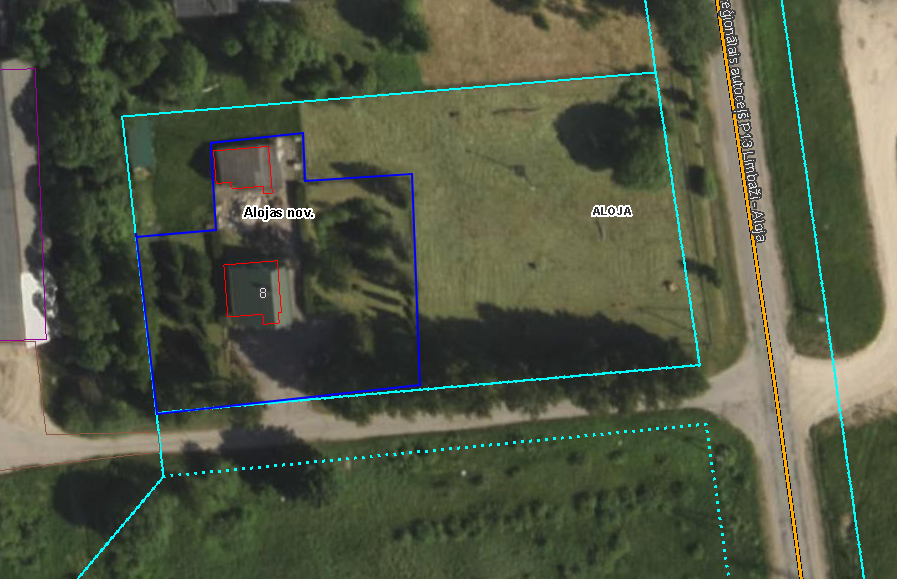 IZNOMĀTĀJSLimbažu novada pašvaldība	                      Alojas administrācija				Reģ.Nr. 40900033386				Jur. adrese: Jūras iela 13, Aloja		 Limbažu novads, LV-4064			e-pasts: dome@aloja.lv 			Banka: HABALV22 Konts: LV12HABA0551026085817Banka: AS CITADELEKonts: LV53PARX0027092540001IZNOMĀTĀJSLimbažu novada pašvaldība	                      Alojas administrācija				Reģ.Nr. 40900033386				Jur. adrese: Jūras iela 13, Aloja		 Limbažu novads, LV-4064			e-pasts: dome@aloja.lv 			Banka: HABALV22 Konts: LV12HABA0551026085817Banka: AS CITADELEKonts: LV53PARX0027092540001nOMNIEKS_______________________________nOMNIEKS_______________________________4.PIELIKUMS 26.08.2021. Limbažu novada pašvaldības nekustamā īpašuma Limbažu iela 8, Alojā, Limbažu novadā, nomas tiesību izsoles noteikumiemLimbažu iela 8, Aloja, kadastra apzīmējums 6607 002 00084.PIELIKUMS 26.08.2021. Limbažu novada pašvaldības nekustamā īpašuma Limbažu iela 8, Alojā, Limbažu novadā, nomas tiesību izsoles noteikumiemLimbažu iela 8, Aloja, kadastra apzīmējums 6607 002 0008